Гречушкина Ольга Михайловна280-331-065Приложение.Программа элективного курса: «Математика в экономике. Процентные расчеты на каждый день»ЛитератураДля учителя:Вигдорчик, Е., Нежданова, Т. Элементарная математика в экономике и бизнесе. – М., 1997.Глейзер, Г. И. История математики в школе (4-6 кл.): пособие для учителей. – М.: Просвещение, 1981.Денищева, Л. О., Миндюк, М. Б., Седова, Б. А. Дидактические материалы по алгебре и началам анализа. 10-11 класс. – М.: Издательский дом “Генжер”, 2001.И. Н. Петрова. “Проценты на все случаи жизни”. Челябинск. Южно-Уральское книжное издательство. 1996.Модульно-рейтинговая система в профильном обучении. Методические рекомендации. Федеральное агентство по образованию. Российская академия образования. М. 2005.Лурье, М. В., Александров, Б. И. Задачи на составление уравнений. – М.: Наука, 1990.Потапов, М. К., Олехник, С. Н., Нестеренко, Ю. В. Конкурсные задачи по математике: справочное пособие. – М.: Наука, 1992. – 480 с.Для учащихся:Дорофеев, Г. В., Седова, Е. А. Процентные вычисления. 10-11 классы: учеб.-метод. пособие. – М.: Дрофа, 2003. – 144 с.Денищева, Л. О., Бойченко, Е. М., Глазков, Ю. А. и др. Готовимся к единому государственному экзамену. Математика. – М.: Дрофа, 2003. -120 с. Егерев, В. К. и др. Сборник задач по математике для поступающих во втузы / под ред. М. И. Сканави. – М.: “Оникс – 21 век” 2003.Шевкин, А. В. Текстовые задачи. – М.: Просвещение, 1997. – 112 с.Интернет – источникиhttp://www.mathege.ruhttp://uztest.ru/http://nsportal.ru/www.MatBuro.ru/Вводный тест по теме «Проценты»Найдите 25% от 56.А) 14         Б) 22,04         В) 20         Г) 25       Найдите число, если 1% его равен 75.А) 0,75         Б) 7,5         В) 7500         Г) 750      3. Клубника содержит 6% сахара. Сколько килограммов сахара в  клубники?А)          Б)          В)          Г)              4. Книга стоила 25 р. После повышения цены она стоит 30,25 р. На сколько процентов возросла стоимость книги?А) на 21%         Б) на 20%         В) на 24%         Г) на 25%             Найдите число, 34% которого равны 170.А) 57,8         Б) 500         В) 56,5         Г) 510             6. На математической олимпиаде 32% участников получили грамоты. Сколько школьников приняло участие в олимпиаде, если наградили 416 человек?А) 932         Б) 1300         В) 133,1         Г) 1340             7. Надо вспахать участок поля в . В первый день вспахали . Сколько процентов составляет вспаханный участок от всего участка?А) 330%         Б) 30%         В) 125%         Г) 45%             8. Число уменьшили на 20%. На сколько процентов надо увеличить полученное число, чтобы получить данное число?А) на 20%         Б) на 40%         В) на 25%         Г) на 30%             9. Число 56 составляет 80% от некоторого числа. Найдите среднее арифметическое этих чисел.А) 63         Б) 44,8         В) 126         Г) 56             10.  Сторону квадрата уменьшили на 20%. На сколько процентов уменьшилась его площадь?А) на 20%         Б) на 36%         В) на 10%         Г) на 40%             Таблица ответов:Деловая игра
«ПРОЦЕНТЫ В СОВРЕМЕННОЙ ЖИЗНИ»Цели игры: ориентировать учащихся на прикладное применение математических знаний в профессиональной деятельности; в неформальной обстановке произвести диагностику качества знаний учащихся по данной теме.Учебно-воспитательные задачи:1. Создать условия, в которых учащиеся могут испытать себя как будущего профессионала, проявить свои деловые качества: умение «презентовать» себя на рынке труда, умение руководить коллективом, инициативность, выносливость, смелость.Способствовать развитию умений применить свои знания в нестандартных ситуациях, развитию творческих и коммуникативных способностей учащихся.Стимулировать интерес к предмету, развивать чувство солидарности и здорового соперничества.Форма проведения: урок - деловая игра.ПЛАН ПРОВЕДЕНИЯВступительное слово ведущего.Выполнение предложенных заданий.Проверка заданий и подготовка презентации команд.Просмотр презентации каждой команды. Подведение итогов. Подготовка:Игра проводится на занятии  как урок повторения темы «Проценты». В игре принимает участие 20 человек: 5 групп по 4 человека. Каждая группа заранее выбирает себе тему для процентных вычислений: «Распродажа», «Тарифы», «Штрафы», «Банковские операции», «Голосование». Роли всех участников распределяются до игры и объясняются правила.После распределения ролей между учениками готовятся бланки заданий для каждой группы, печатаются названия групп и каждому участнику делается эмблема с его именем и ролью. 1-я группа «Распродажа»:Менеджер магазина (проверяющий) -Продавец антикварного отдела (решает задачу) -Продавец обувного отдела (решает задачу) -Покупатель (роль второго плана) –1) Аудитор - проверяющий; -2) Сотрудник коммунального отдела (решает задачу) -2-я группа «Тарифы»:Аудитор (проверяющий) -Сотрудник коммунального отдела (решает задачу) -Продавец мобильных телефонов (решает задачу) -Квартиросъемщик (роль второго плана) -3-я группа «Штрафы»:Старший кассир (проверяющий) -Кассир 1 (решает задачу) -Кассир 2 (решает задачу) -Водитель машины (роль второго плана) —4-я группа «Банковские операции»:1) Управляющий (проверяющий) -Бухгалтер (решает задачу) —Экономист (решает задачу) -Вкладчик (роль второго плана) -5-я группа «Голосование»:Председатель счетной комиссии (проверяющий) -Участник ученического совета (решает задачу) -Член избирательной комиссии (решает задачу) -Избиратель (роль второго плана) -Оформление кабинета.Перед началом игры расставляется мебель в классе, на столы ставятся таблички с названием команд, кладутся калькуляторы, ручки, участники прикрепляют себе эмблемы. На доске написано название игры, доска украшена рисунками и надписями по теме. Правила игры.I. Вступительное слово ведущего.Все игроки занимают свои места. Ведущий сообщает цели игры, кратко напоминает её правила. Проверяющие каждой команды получают от ведущего карточки с заданиями для своей команды.Задачи команды:быстро и качественно решить задачи;качественно осуществить контроль, т. е. произвести проверку решения задачи;презентовать свою группу (проявить артистизм).II. Выполнение предложенных заданий. По сигналу начинается решение поставленных задач, все игроки команды решают отдельно друг от друга. Но по желанию игрок второй роли может помогать своей команде. Все бланки с решениями подписываются игроками.Ведущий проходит по классу и делает пометки.Задания для командБланки 1-й группы «Распродажа».Менеджер магазинаЗадача №  1.1. Антикварный магазин  приобрел  старинный предмет за 30 тыс. р. и выставил его на продажу, повысив цену на цену на 60 %. Но этот предмет был продан лишь через неделю, когда магазин снизил его новую цену на 20 %. Какую прибыль получил магазин при продаже антикварного предмета? Задача № 1.2. На сезонной распродаже магазин снизил цены на обувь сначала на 24 %, а потом ещё на 10 %. Сколько рублей можно сэкономить при покупке кроссовок, если до снижения цены они стоили 593 р.?Продавец антикварного отделаЗадача № 1.1. Антикварный магазин приобрел старинный предмет за 30 тыс. р. и выставил его на продажу, повысив цену на 60 %. Но этот предмет был продан лишь через неделю, когда магазин снизил его новую цену на 20 %. Какую прибыль получил магазин при продаже антикварного предмета?Продавец обувного отделаЗадача № 1.2. На сезонной распродаже магазин снизил цены на обувь сначала на 24 %, а потом ещё на 10 %. Сколько рублей можно сэкономить при покупке кроссовок, если до снижения цены они стоили 593 р.?ПокупательВы любите заниматься спортом и старинные вещи, а также посещать магазины во время распродажи. Вам примерно 40 лет. Зайдя в магазин на распродажу, обратитесь за советом к менеджеру: «Где дешевле приобрести антикварную вещь и кроссовки?» Потом у продавцов поинтересуйтесь: «Сколько же вы получили прибыли от моей покупки?» и «Сколько рублей я сэкономлю на кроссовках?».Бланки 2-й группы «Тарифы».АудиторЗадача № 2.1. В начале года тариф на электроэнергию составлял 40 к. за 1 кВт-ч. В середине года он увеличился на 50 %, а в конце года - ещё на 50 %. Как вы считаете, увеличился ли тариф на 100 %, менее чем на 100 %, более чем на 100 %?Задача № 2.2. Тарифы для мобильных телефонов зависят от систем оплаты. В . тарифы оплаты по системе К и М были одинаковыми, а в следующие три года последовательно либо увеличивались, либо уменьшались (см. таблицу). Сравните тарифы в .Сотрудник коммунального отделаЗадача № 2.1. В начале года тариф на электроэнергию составлял 40 к. за 1 кВт-ч. В середине года он увеличился на 50 %, а в конце года - ещё на 50 %. Как вы считаете, увеличился ли тариф на 100 %, менее чем на 100 %, более чем на 100%?Продавец мобильных телефоновЗадача № 2.2. Тарифы для мобильных телефонов зависят от систем оплаты. В . тарифы оплаты по системе К и М были одинаковыми, а в следующие три года последовательно либо увеличивались, либо уменьшались (см. таблицу). Сравните тарифы в .КвартиросъемщикВы следите за изменением цен, и вас заинтересовало повышение тарифов на электроэнергию, а также вы хотите перейти на новый тариф сотовой связи. Вы молоды. Обратитесь сначала к сотруднику коммунального отдела: «Как вы считаете, тариф на
электроэнергию увеличился менее чем на 100 %?». Затем обратитесь к продавцу мобильных телефонов: «Я был на тарифе К, вот не знаю, остаться на нем или перейти на другой. Посоветуйте».	Бланки 3-й группы «Штрафы»Старший кассирЗадача № 3.1. Если водитель не прошел техосмотр автомашины, то сотрудник ГИБДД должен оштрафовать его на 1/2 минимальной оплаты труда. Стоимость прохождения техосмотра составляет примерно 150 рублей, а размер минимальной заработанной платы 500 рублей. На сколько процентов штраф превышает стоимость техосмотра, если при оплате штрафной квитанции в банке с водителя возьмут 3 % за услуги банка?Задача № 3.2. Занятия ребенка в музыкальной школе родители оплачивают в Сбербанке, внося ежемесячно 250 р. Оплата должна производиться до 15-го числа каждого месяца, после чего за каждый просроченный день начисляется пеня в размере 4 % от суммы оплаты занятий за один месяц. Сколько придется заплатить родителям, если они просрочат оплату на неделю?Кассир 1Задача № 3.1. Если водитель не прошел техосмотр автомашины, то сотрудник ГИБДД должен оштрафовать его на 1/2 минимальной оплаты труда. Стоимость прохождения техосмотра составляет примерно 150 рублей, а размер минимальной заработанной платы 500 рублей. На сколько процентов штраф превышает стоимость техосмотра, если при оплате штрафной квитанции в банке с водителя возьмут 3 % за услуги банка?Кассир 2Задача № 3.2. Занятия ребенка в музыкальной школе родители оплачивают в Сбербанке, внося ежемесячно 250 р. Оплата должна производиться до 15-го числа каждого месяца, после чего за каждый просроченный день начисляется пеня в размере 4 % от суммы оплаты занятий за один месяц. Сколько придется заплатить родителям, если они просрочат оплату на неделю?Водитель машиныВы хороший водитель, но вот техосмотр не прошли, вместо талона у вас висит календарик, вот вас и оштрафовали. Обратитесь к кассиру 1: «Вы не могли бы посчитать, на сколько процентов я заплачу штрафа больше от суммы техосмотра». Затем вы вспоминаете, что забыли заплатить за занятия ребенка в музыкальной школе. Обратитесь к кассиру 2: «Я просрочил оплату на неделю, сколько же теперь придется заплатить?».Бланки 4-й группы «Банковские операции»УправляющийЗадача № 4.1. За хранение денег Сбербанк начисляет вкладчику 8 % годовых. Вкладчик положил на счет в банке 5000 р. и решил в течение пяти лет не снимать деньги со счета и не брать процентные начисления. Сколько денег будет на счету вкладчика через год, через пять лет?Задача № 4.2. На данной диаграмме изображен рост вклада в Сбербанке. С помощью диаграммы определите величину первоначального вклада и процентную ставку. Запишите формулу увеличения вклада и вычислите, какую сумму получит вкладчик через 12 лет?БухгалтерЗадача № 4.1. За хранение денег Сбербанк начисляет вкладчику 8 % годовых. Вкладчик положил на счет в банке 5000 р. и решил в течение пяти лет не снимать деньги со счета и-не брать процентные начисления. Сколько денег будет на счету вкладчика через год, через пять лет?ЭкономистЗадача № 4.2. На данной диаграмме изображен рост вклада в Сбербанке. С помощью диаграммы определите величину первоначального вклада и процентную ставку. Запишите формулу увеличения вклада и вычислите, какую сумму получит вкладчик через 12 лет?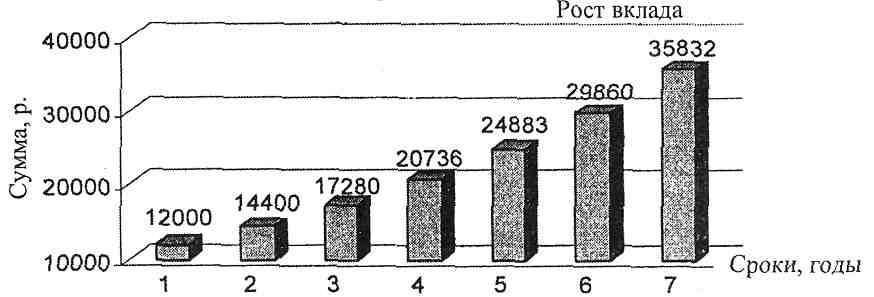 ВкладчикВы любите делать вклады, покупать ценные бумаги. Вы — «новый русский». В данном банке у вас два счета. Обратитесь к бухгалтеру с вопросом: «Сколько у меня будет денег через год, через пять лет, если не брать процентные начисления?». А к экономисту: «Вы не подскажете, я не помню, какую сумму первоначально положил на счет и сколько будет через 12 лет на счете».Бланки 5-й группы «Голосование»Председатель счетной комиссииЗадача № 5.1 В 2004 году в выборах Президента РФ на избирательном участке № 356 приняло участие 56 % избирателей от общего числа 2844 человека. За Путина В.В. отдали голоса 1069 пришедших на выборы избирателей, за Ирину Хакамаду проголосовало 78 человек. Выборы считаются состоявшимися. Кто из кандидатов   победил на этом участке (победитель должен преодолеть 50 % барьер) и на сколько процентов обогнал своего соперника?Задача № 5.2. Из 550 учащихся школы в референдуме по вопросу о введении ученического совета участвовали 88 % учащихся. На вопрос референдума 75 % принявших участие в голосовании ответили «Да». Какой процент от числа всех учащихся школы составили те, кто ответил положительно?Член избирательной комиссииЗадача № 5.1. В 2004 году в выборах Президента РФ на избирательном участке № 356 приняло участие 56 % избирателей от общего числа 2844 человека. За Путина В.В. отдали голоса 1069 пришедших на выборы избирателей, за Ирину Хакамаду проголосовало 78 человек. Выборы считаются состоявшимися. Кто из кандидатов победил на этом участке (победитель должен преодолеть 50 % барьер) и на сколько процентов обогнал своего соперника?Участник ученического советаЗадача № 5.2. Из 550 учащихся школы в референдуме по вопросу о введении ученического совета участвовали 88 % учащихся. На вопрос референдума 75 % принявших участие в голосовании ответили «Да». Какой процент от числа всех учащихся школы составили те, кто ответил положительно?ИзбирательВы очень любите ходить на всякие митинги, собрания. Вам лет 70. Вот и сейчас после выборов президента вас очень интересует вопрос: «Кто из кандидатов победил на вашем избирательном участке и на сколько процентов опередил своего соперника?». Обратитесь с этим вопросом к члену избирательной комиссии. Но вы также хотите узнать, как прошел школьный референдум вашего внука: «Сколько же процентов учащихся проголосовало за введение ученического совета?». Обратитесь с этим вопросом к участнику ученического совета.III.	Проверка заданий и подготовка презентации командЗатем проверяющие забирают решения игроков и сравнивают со своим решением, т. е. осуществляют проверку, исправляя ошибки, если они есть. И в специальной графе на своем бланке делают пометки. А в это время остальные члены команды готовят презентацию своей группы. То есть им нужно оживить своих героев и свои задания. Придумать способ общения между действующими лицами, проговорить условие задачи и её ответ, примерить на себя роль конкретного человека в жизненной ситуации.Ведущий проходит по классу и делает пометки.IV.	Просмотр презентации каждой команды.При просмотре презентации оценивается артистизм каждой команды, как они смогли реализовать себя в данной роли, как проявили свои деловые качества, на каком уровне проходило общение между членами команд.Ведущий делает пометки.V. Подведение итогов игры.В бланке ведущего уже зафиксировано определенное количество баллов каждой команды, но он может посоветоваться со зрителями по последнему этапу. После того как произведены все подсчеты, ведущий объявляет результат игры. Побеждает команда, набравшая наибольшее количество баллов.Оценки учитель выставляет каждому игроку отдельно. Бланки ответов командЗАЧЕТНАЯ РАБОТА по элективному курсу «Экономические расчеты» 
по структуре мини - ЕГЭЧАСТЬ IСколько будет, если  100р. увеличить на 300%а) 400;  б) 130; в) 3000; г) 300Найдите 50% от 2000р и 200% от 50ра) 1000 и 100;  б) 100 и 100; в) 1000 и 200; г) 100 и 200Сколько было, если после увеличения на 10% стало 100р?а) 1000;  б) 150; в)1000/11; г) 100/11Найти в каком случае первоначальная цена больше: а) при скидке 5% заплачено 100р;б) при скидке 10% заплачено 90 р;в) при скидке 20% заплачено 80р.а) в 1 случае;  б) во 2 случае; в) в 3 случае; г) одинаковая. На сколько процентов изменилась цена, если она была 100р, а стала 250р?а)120;  б) 40; в) 50; г) 150Фирма платит рекламным агентам 5% стоимости заказа. На какую сумму надо найти заказ, чтобы заработать 1000р?а) 2000;  б) 10000; в) 20000; г) 5000Владелец дискотеки имел стабильный доход. В погоне за прибылью он увеличил цену на билеты на 25%. Количество посетителей резко уменьшилось, и он стал нести убытки. Тогда он вернулся к первоначальной цене билетов. На сколько процентов владелец дискотеки снизил новую цену билетов, чтобы она стала первоначальной?а) 200;  б) 100; в) 25; г) 20после уплаты налогов, которые в сумме составляют 30% от дохода, предприниматель оставил себе на законном основании 35000р. какова была величина чистого дохода предпринимателя?а) 5000;  б) 50000; в) 500000; г) 130000В Волгограде месячный проездной билет на трамвай- троллейбус для студентов стоил 200р. сколько процентов от стипендии составляет цена проездного билета, если стипендия – 600р?а) 33;  б)33 1/3; в) 50; г) 30ЧАСТЬ IIСравните числа а и в, если 3 % числа а равны 27, а 5 % числа в равны 45. (Ответ: а = в = 900.)В одном магазине на товар установили цену 200 р., а в другом аналогичный товар стоит 180 р.а)	На сколько процентов в первом магазине цена на товар выше, чем во втором?б)	На сколько процентов во втором магазине цена ниже, чем в первом? (Ответ:а) в 11,1 %; б) на  10 %.)Первоначально цена на аналогичный товар в двух магазинах была одинакова. В первом магазине цену сначала снизили на 20 %, а потом еще на 20 %, а во втором магазине ее сразу  снизили на 40 %. Одинаковы ли стали цены в магазинах? (О т в е т: в первом магазине цена стала выше, чем во втором.)В прошлом году Антон для оплаты своего обучения воспользовался кредитом Сбербанка, взяв сумму 40 000 р. с обязательством возвратить кредит (с учетом 20 % годовых) через 3 года. В этом году снижены процентные ставки для кредита на оплату обучения в образовательных учреждениях с 20 % до 19 % годовых. Поэтому у Бориса, последовавшего примеру брата, долг окажется меньше. На сколько? (Ответ: на 1700 р.)Клиент имел в банке счет, по которому начислялось 6 % годовых. После того как банк предложил новые виды вкладов, он снял с этого счета все деньги и 2000 р. положил на вклад, по которому начислялось 8 % годовых, а остальные - на вклад с 9 % годовых. В результате его годовой доход оказался на 130 р. больше, чем по прежнему вкладу. Сколько всего денег он внес на новые вклады? (Ответ: 5000р.)Имеются две смеси апельсинового и ананасового соков.  Первая смесь содержит 40 % апельсинового сока, а вторая - 80 %. Сливаются  р л  первой смеси идл второй, в результате получается  смеси, содержащей 70 % апельсинового сока. Определите р и q. (Ответ:р = , q=5 л.)Сколько граммов воды надо добавить к  раствора, содержащего 8 % соли, чтобы получить 5 % раствор? (О т в е т: .)Найти процентное содержание олова в сплаве, полученном из двух кусков массой /wi и т2, если известно, что первый содержит рх %, а второй -р2% олова.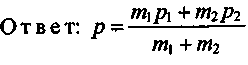 Даны два сплава. Первый весит  и содержит 70 % серебра. Второй весит  и содержит 90 % серебра. Сколько кг второго сплава надо сплавить с первым сплавом, чтобы получить г%-й сплав серебра. При каких г задача имеет решение? ( Ответ: 70<г< 78-. 7)Имеется два слитка, представляющие собой сплавы цинка с медью. Масса первого слитка , масса второго - . Эти два слитка сплавили вместе с  сплава цинка с медью, в котором цинка было 45 %, и получили сплав цинка с медью, в котором цинка стало 50 %. Если бы процентное содержание цинка в первом слитке было бы равно процентному содержанию цинка во втором, а процентное содержание цинка во втором такое же, как в первом, то, сплавив эти два слитка с  сплава, в котором содержится 60 % цинка, мы бы получили сплав, в котором цинка содержится 55 %. Найдите процентное содержание цинка в первом и во втором сплавах. (Ответ: 40%, 60%.)Свежие грибы содержали по массе 90 % воды, а сухие 12 %. Сколько получится сухих грибов из  свежих? (О т в е т: .)В референдуме приняли участие 60 % всех жителей одного из районов города N, имеющих право голоса. Сколько человек приняли участие в референдуме, если в районе около 180 000 жителей, а право голоса имеют 81 %. (Ответ: 87 480 человек.)На конкурсе присутствовало 90 % членов жюри. Из них 12 человек отдали свои голоса за присуждение первого места. Сколько всего человек в жюри, если за этого конкурсанта проголосовало 66 % членов жюри? (О т в е т: 20 человек.)Из 440 тонн необогащенной руды было получено 50 тонн обогащенной руды, содержащей 12 процентов шлака. Обогащение руды заключается в удалении части шлака. Сколько процентов шлака содержится в необогащенной руде? (Ответ: 90)2 кристалла соли различной массы поместили в насыщенный солевой раствор. За 2 дня прирост массы первого кристалла составил 5 процентов, а второго – 3 процента от первоначальной массы. Общий прирост массы обоих кристаллов за это же время составил 1/30 от их совместной массы. Найдите отношение первоначальной массы второго кристалла к массе первого кристалла. (Ответ: 5)На овощной базе хранился крыжовник. За время хранения содержание воды в нем уменьшилось на 78 процентов, а масса крыжовника уменьшилась с  до . Найдите процентное содержание воды в крыжовнике до усушки. (Ответ: 90)Имеется руда двух сортов с содержанием меди 6 процентов и 11 процентов. Сколько тонн «бедной» руды надо смешать с «богатой» рудой, чтобы получить 20 тонн руды с содержанием меди 8 процентов. (Ответ: 12)Сплав меди и цинка весом  при погружении в воду теряет в своем весе . Найти количество меди в сплаве, если известно, что медь теряет в воде 18 2/11 процента своего веса, а цинк теряет в воде 15 5/13 процента своего веса. (Ответ: 11)Двое рабочих, работая вместе, изготавливают за смену 72 детали. После повышения производительности труда первым рабочим на 30 процентов и вторым рабочим на 20 процентов, они стали изготавливать за смену вместе 91 деталь. Сколько деталей за смену изготавливал первый рабочий до повышения производительности? (Ответ: 46)От продажи автомобиля и гаража была получена прибыль 61 процент. От продажи автомобиля получили прибыль 57 процентов. А от продажи гаража – 82 процента. Какую часть в процентах от общей стоимости автомобиля и гаража составляла стоимость гаража? (Ответ: 16)ЧАСТЬ IIIИмеются два слитка золота с серебром. Процентное содержание золота в первом слитке в 2,5 раза больше, чем процентное содержание золота во втором слитке. Если сплавить оба слитка вместе, то получится слиток, в котором будет 40 % золота. Найдите, во сколько раз первый слиток тяжелее второго, если известно, что при сплаве равных по весу частей первого и второго слитков получается сплав, в котором 35 % золота. (О т в е т: в два раза.)Проценты содержания (по весу) спирта в трех растворах образуют геометрическую прогрессию. Если смешать первый, второй и третий растворы в весовом отношении 2: 3 : 4, то получится раствор, содержащий 32% спирта. Если же смешать их в весовом отношении 3: 2 : 1, то получится раствор, содержащий 22% спирта. Сколько процентов спирта содержит первый раствор? (О т в е т: 12%)Сплав состоит из олова, меди и цинка. Если от этого сплава отделить  и сплавить их с  олова, то во вновь получившемся сплаве масса меди будет равна массе олова. Если же отделить от первоначального сплава  и прибавить сюда  цинка, то в этом новом сплаве масса олова будет равна массе цинка. Определить в процентах состав первоначального сплава. (О т в е т: 40%, 50%, 10%)В сообщении о реконструкции указано, что в результате реконструкции процент высвободившихся рабочих заключен в пределах от 1,7% до 2,3%. Определить минимально возможное число рабочих, первоначально занятых в таком цехе. (О т в е т: 44)Ответы к тесту.№ заданияОтвет1А2В3Б4А5Б6Б7Б8В9А10БТарифыГодыГодыГодыТарифы200120022003По системе КУвеличен на 10%Уменьшена 3%Уменьшен на 3%По системе МУменьшен на 5%Увеличена 3%Увеличена 4%ТарифыГодыГодыГодыТарифы200120022003По системе КУвеличен на 10%Уменьшен на 3%Уменьшенна 3%По системе МУменьшен на 5%Увеличен на З%Увеличен на 4%ПРОВЕРЯЮЩИЙ                                             (Ф.И.)ПРОВЕРЯЮЩИЙ                                             (Ф.И.)ПРОВЕРЯЮЩИЙ                                             (Ф.И.)ГруппаТекст решенияГрафа контроляЗадача №Задача №РЕШАЮЩИЙ                                            (Ф.И.)РЕШАЮЩИЙ                                            (Ф.И.)РЕШАЮЩИЙ                                            (Ф.И.)ГруппаТекст решенияГрафа контроляЗадача №Задача №123456789аавагвгбб